 Zgoda na wczesną interwencję na odległość (Remote EI) i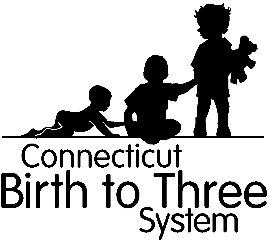 Wniosek o wydanie upoważnienia (PA)Zgoda rodziny na zastosowanie wczesnej interwencji na odległość:Przyjmuję do wiadomości, że wizyty będą realizowane zdalnie za pomocą telefonu lub z wykorzystaniem bezpiecznego połączenia wideo.Otrzymałem pomoc techniczną, niezbędną do prawidłowego zastosowania powyższej procedury.Przyjmuję do wiadomości, że za wizyty realizowane zdalnie zostanę obciążony(a) kosztami.Zgodę mogę wycofać w dowolnym momencie.Imię i nazwisko wielkimi literami:			Podpis: 			 Data: 		~~~~~~~~~~~~~~~~~~~~~~~~~~~~~~~Formularz należy wypełnić, zeskanować i wysłać na adres CTBirth23@ct.gov.  Niniejszym wycofuję zgodę: 	Imię i nazwisko wielkimi literami:			Podpis: 			 Data: 		Nazwa programu:Nazwa programu:Imię dziecka:Imię dziecka:Numer Birth to Three:Data rozpoczęcia:Data rozpoczęcia:Proponowana data zakończenia:Proponowana data zakończenia:Rodzaj usługi:  Ocena   IFSP  EITS   S@NC F2FIFSP: Sekcja szósta (chyba, że nastąpi rezygnacja)IFSP: Sekcja szósta (chyba, że nastąpi rezygnacja)IFSP: Sekcja szósta (chyba, że nastąpi rezygnacja)IFSP: Sekcja szósta (chyba, że nastąpi rezygnacja)IFSP: Sekcja szósta (chyba, że nastąpi rezygnacja)Przyczyna:  Obniżona odporność w warunkach domowych: Deficyt siły roboczej: Ogłoszono stan wyjątkowyProszę podać więcej szczegółów dla powyższych opcji:Przyczyna:  Obniżona odporność w warunkach domowych: Deficyt siły roboczej: Ogłoszono stan wyjątkowyProszę podać więcej szczegółów dla powyższych opcji:Przyczyna:  Obniżona odporność w warunkach domowych: Deficyt siły roboczej: Ogłoszono stan wyjątkowyProszę podać więcej szczegółów dla powyższych opcji:Przyczyna:  Obniżona odporność w warunkach domowych: Deficyt siły roboczej: Ogłoszono stan wyjątkowyProszę podać więcej szczegółów dla powyższych opcji:Przyczyna:  Obniżona odporność w warunkach domowych: Deficyt siły roboczej: Ogłoszono stan wyjątkowyProszę podać więcej szczegółów dla powyższych opcji:Jaka technologia zostanie zastosowana, a w przypadku, gdy nie ma jej na liście OEC, w jaki sposób ustalono zgodność z ustawą HIPAA  Aplikacja internetowa zgodna z ustawą HIPAA:___________________________________  Telefon Inne (proszę opisać):Jaka technologia zostanie zastosowana, a w przypadku, gdy nie ma jej na liście OEC, w jaki sposób ustalono zgodność z ustawą HIPAA  Aplikacja internetowa zgodna z ustawą HIPAA:___________________________________  Telefon Inne (proszę opisać):Jaka technologia zostanie zastosowana, a w przypadku, gdy nie ma jej na liście OEC, w jaki sposób ustalono zgodność z ustawą HIPAA  Aplikacja internetowa zgodna z ustawą HIPAA:___________________________________  Telefon Inne (proszę opisać):Jaka technologia zostanie zastosowana, a w przypadku, gdy nie ma jej na liście OEC, w jaki sposób ustalono zgodność z ustawą HIPAA  Aplikacja internetowa zgodna z ustawą HIPAA:___________________________________  Telefon Inne (proszę opisać):Jaka technologia zostanie zastosowana, a w przypadku, gdy nie ma jej na liście OEC, w jaki sposób ustalono zgodność z ustawą HIPAA  Aplikacja internetowa zgodna z ustawą HIPAA:___________________________________  Telefon Inne (proszę opisać):Tylko oddział neonatologii:Tylko oddział neonatologii:Tylko oddział neonatologii:Tylko oddział neonatologii:Tylko oddział neonatologii:Date request received:Date returned to program:       Approved Denial Reason:Need Additional Information:Approved Denial Reason:Need Additional Information:Authorized Signature and Date:Authorized Signature and Date: